Your recent request for information is replicated below, together with our response.Confirmation of whether the Red light camera, at A8 Edinburgh Road, Glasgow, near Springboig Road, was operational on the morning of 29 April 2022.In terms of Section 16 of the Freedom of Information (Scotland) Act 2002, I am refusing to provide you with the information sought.Section 16 requires Police Scotland when refusing to provide such information because it is exempt, to provide you with a notice which: States that it holds the information,States that it is claiming an exemption, Specifies the exemption in question and States, if that would not be otherwise apparent, why the exemption applies. I can confirm that the information sought is held by Police Scotland and the exemptions I consider applicable are as follows: Section 35(1)(a)&(b) - Law Enforcement If we were to disclose the information requested above it would severely prejudice the prevention and detection of crime and the apprehension or prosecution of offenders. Accordingly, the information you have requested is exempt. Section 39(1) - Health, Safety and the Environment This information is exempt as its disclosure would or would be likely to endanger the physical health or safety of an individual. If the above information was disclosed it may encourage road users to commit offences, thereby endangering other road users and pedestrians and render the safety camera ineffective as a road safety measure.Public Interest Test It could be argued that public awareness and accountability would favour disclosure. That said, the application of the exemptions listed above, the efficient/ effective conduct of Police Scotland and overall public safety favour non-disclosure of the information. On balance it is considered that the public interest in disclosing threshold data is outweighed by the potential consequences to law enforcement and the impact such a release would have on road safety measures.If you require any further assistance please contact us quoting the reference above.You can request a review of this response within the next 40 working days by email or by letter (Information Management - FOI, Police Scotland, Clyde Gateway, 2 French Street, Dalmarnock, G40 4EH).  Requests must include the reason for your dissatisfaction.If you remain dissatisfied following our review response, you can appeal to the Office of the Scottish Information Commissioner (OSIC) within 6 months - online, by email or by letter (OSIC, Kinburn Castle, Doubledykes Road, St Andrews, KY16 9DS).Following an OSIC appeal, you can appeal to the Court of Session on a point of law only. This response will be added to our Disclosure Log in seven days' time.Every effort has been taken to ensure our response is as accessible as possible. If you require this response to be provided in an alternative format, please let us know.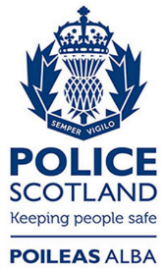 Freedom of Information ResponseOur reference:  FOI 23-0668Responded to:  22 March 2023